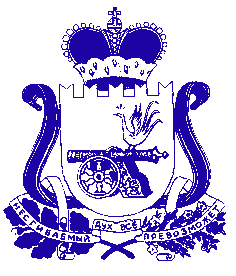 СОВЕТ ДЕПУТАТОВ ЛОИНСКОГО СЕЛЬСКОГО ПОСЕЛЕНИЯСМОЛЕНСКОГО РАЙОНА СМОЛЕНСКОЙ ОБЛАСТИР Е Ш Е Н И Еот 25 июня 2018 года                                                                                № 22Об отчете Главы муниципального образования Лоинского сельского поселения Смоленского района Смоленской области за 2017 год.  Заслушав и обсудив представленный Главой муниципального образования Лоинского сельского поселения Смоленского района Смоленской области отчет о результатах свой деятельности за 2017 год Совет депутатов Лоинского сельского поселения Смоленского района Смоленской области                                                       Решил:   1. Утвердить отчет Главы муниципального образования Лоинского сельского поселения Смоленского района Смоленской области Лапеченкова Николая Сергеевича о результатах своей деятельности за 2017 год (прилагается)   2. Признать деятельность Главы муниципального образования Лоинского сельского поселения Смоленского района Смоленской области Лапеченкова Николая Сергеевича за 2017 год удовлетворительной.   3. Отметить в деятельности Главы муниципального образования Лоинского сельского поселения Смоленского района Смоленской области Лапеченкова Николая Сергеевича положительные итоги в решении вопросов;  по организации благоустройства, газификации  , обкашивание территорий,  ремонт улично-дорожной сети.4. Поручить  Главе муниципального образования Лоинского сельского поселения Смоленского района Смоленской области Лапеченкову Николаю Сергеевичу в рамках полномочий, определенных Уставом Лоинского сельского поселения Смоленского района Смоленской области, активизировать работу комплексного благоустройства территории поселения, ремонта дорог и сетей уличного освещения.    5. Настоящее решение вступает в силу со дня его принятия и подлежит официальному опубликованию в газете «Сельская правда» » и размещению в информационно- телекоммуникационной сети «Интернет» на официальном сайте Администрации Лоинского сельского поселения Смоленского района Смоленской области http://loino.smol-ray.ru Глава муниципального образованияЛоинского сельского поселенияСмоленского района Смоленской области                              Н.С.Лапеченков